-Einde deel 1-
Aanvraag dyslexiezorg 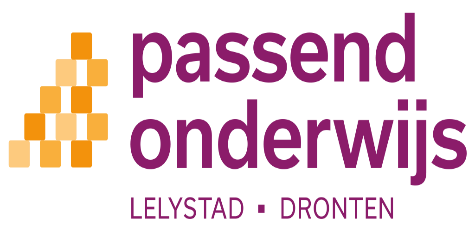 OudervragenlijstOm te bepalen of een kind in aanmerking komt voor de door de gemeente betaalde dyslexiezorg hebben we specifieke informatie nodig. Door het invullen van twee formulieren verstrekt u (school en ouders) ons de benodigde informatie. Dit is deel 1: oudervragenlijst Gegevens van het kindGegevens van het kindGegevens van het kindNaamAdresGeboortedatumBSNGeslachtSchoolloopbaanHuidig leerjaarGegevens van de oudersGegevens van de oudersGegevens van de oudersVader / verzorger / ouder 1Moeder / verzorger / ouder 2NaamAdresPostcode + woonplaatsTelefoonnr. MailadresGeboortelandHandtekeningDatum GezagHebben beide ouders het gezag over de leerling: Ja 
Als beide ouders gezag hebben, ondertekenen zij beiden het formulier.NeeDoor ondertekening van dit formulier verklaart de gezaghebbende ouder dat hij/zij alleen het gezag heeft.   Hebben beide ouders het gezag over de leerling: Ja 
Als beide ouders gezag hebben, ondertekenen zij beiden het formulier.NeeDoor ondertekening van dit formulier verklaart de gezaghebbende ouder dat hij/zij alleen het gezag heeft.   GemeenteZorgaanbieder dyslexieIn Lelystad zijn twee zorgaanbieders gecontracteerd door de gemeente Lelystad, te weten Zien in de Klas (Noord-Lelystad) en het RID (Zuid-Lelystad). 
Naam zorgaanbieder hier vermelden: …………………………………………………………………..ToestemmingDe ouders hebben toestemming verleend dat:de school namens de ouders het dyslexieonderzoek (en eventuele behandeling) digitaal aanvraagt;de school de benodigde informatie aan de onafhankelijke dyslexiedeskundige verstrekt;de onafhankelijke dyslexiedeskundige de verstrekte informatie bij goedkeuring doorstuurt naar de gekozen dyslexiezorgaanbieder;de dyslexiezorgaanbieder relevante informatie over het dyslexieonderzoek en de dyslexiebehandeling uitwisselt met de basisschool en het SWV nadat ouders kennis hebben kunnen nemen van de inhoud en dit met ouders is besproken.het SWV de noodzakelijke informatie voor het afgeven van de beschikking EED uitwisselt met de gemeente.NB. Voor het opvragen en bewaren van gegevens volgt Passend Onderwijs de richtlijnen vanuit de AVG-wetgeving. taal-/spraakontwikkelingtaal-/spraakontwikkelingtaal-/spraakontwikkelingtaal-/spraakontwikkelingtaal-/spraakontwikkelingtaal-/spraakontwikkelingtaal-/spraakontwikkelingtaal-/spraakontwikkelingHeeft u het idee dat de spraak-/taalontwikkeling van uw kind afwijkend was ten opzichte van leeftijdgenoten? Heeft u het idee dat de spraak-/taalontwikkeling van uw kind afwijkend was ten opzichte van leeftijdgenoten? Heeft u het idee dat de spraak-/taalontwikkeling van uw kind afwijkend was ten opzichte van leeftijdgenoten? Heeft u het idee dat de spraak-/taalontwikkeling van uw kind afwijkend was ten opzichte van leeftijdgenoten? Heeft u het idee dat de spraak-/taalontwikkeling van uw kind afwijkend was ten opzichte van leeftijdgenoten? Heeft u het idee dat de spraak-/taalontwikkeling van uw kind afwijkend was ten opzichte van leeftijdgenoten? Heeft u het idee dat de spraak-/taalontwikkeling van uw kind afwijkend was ten opzichte van leeftijdgenoten? Heeft u het idee dat de spraak-/taalontwikkeling van uw kind afwijkend was ten opzichte van leeftijdgenoten? VroegerNuNee Ja, in de periode van:Weet ik nietNee Ja, in de periode van:Weet ik nietNee Ja, in de periode van:Weet ik nietNee Ja, in de periode van:Weet ik nietNee Ja, in de periode van:Weet ik nietNee Ja, in de periode van:Weet ik nietU kunt hierbij denken aan:U kunt hierbij denken aan:U kunt hierbij denken aan:U kunt hierbij denken aan:U kunt hierbij denken aan:U kunt hierbij denken aan:laat begonnen met pratenlaat begonnen met pratenlaat begonnen met pratenlaat begonnen met pratenlaat begonnen met pratenlaat begonnen met pratenonduidelijk sprekenonduidelijk sprekenonduidelijk sprekenonduidelijk sprekenonduidelijk sprekenonduidelijk sprekenstotterenstotterenstotterenstotterenstotterenstotterenniet op een woord kunnen komenniet op een woord kunnen komenniet op een woord kunnen komenniet op een woord kunnen komenniet op een woord kunnen komenniet op een woord kunnen komenIs Nederlands de moedertaal van uw kind?Is Nederlands de moedertaal van uw kind?Is Nederlands de moedertaal van uw kind?Is Nederlands de moedertaal van uw kind?Is Nederlands de moedertaal van uw kind?Is Nederlands de moedertaal van uw kind?Is Nederlands de moedertaal van uw kind?Is Nederlands de moedertaal van uw kind?JaNee, mijn kind spreekt de volgende talen: JaNee, mijn kind spreekt de volgende talen: JaNee, mijn kind spreekt de volgende talen: JaNee, mijn kind spreekt de volgende talen: JaNee, mijn kind spreekt de volgende talen: JaNee, mijn kind spreekt de volgende talen: JaNee, mijn kind spreekt de volgende talen: JaNee, mijn kind spreekt de volgende talen: Heeft uw kind moeite of problemen (gehad) met de hier onder genoemde activiteiten?Heeft uw kind moeite of problemen (gehad) met de hier onder genoemde activiteiten?Heeft uw kind moeite of problemen (gehad) met de hier onder genoemde activiteiten?Heeft uw kind moeite of problemen (gehad) met de hier onder genoemde activiteiten?Heeft uw kind moeite of problemen (gehad) met de hier onder genoemde activiteiten?Heeft uw kind moeite of problemen (gehad) met de hier onder genoemde activiteiten?Heeft uw kind moeite of problemen (gehad) met de hier onder genoemde activiteiten?Heeft uw kind moeite of problemen (gehad) met de hier onder genoemde activiteiten?NeeJaVroegerNuWeet ik nietAanleren van liedjes of versjesAanleren van liedjes of versjesAanleren van liedjes of versjesRijmenRijmenRijmenOnthouden en opzeggen van de dagen van de weekOnthouden en opzeggen van de dagen van de weekOnthouden en opzeggen van de dagen van de weekAanleren kleuren, letters en cijfersAanleren kleuren, letters en cijfersAanleren kleuren, letters en cijfersTijdsbegrippenTijdsbegrippenTijdsbegrippenKeersommenKeersommenKeersommenHeeft u thuis geoefend met lezen of schrijven van woorden? Zo ja, hoe?Heeft u thuis geoefend met lezen of schrijven van woorden? Zo ja, hoe?Heeft u thuis geoefend met lezen of schrijven van woorden? Zo ja, hoe?Heeft u thuis geoefend met lezen of schrijven van woorden? Zo ja, hoe?Heeft u thuis geoefend met lezen of schrijven van woorden? Zo ja, hoe?Heeft u thuis geoefend met lezen of schrijven van woorden? Zo ja, hoe?Heeft u thuis geoefend met lezen of schrijven van woorden? Zo ja, hoe?Heeft u thuis geoefend met lezen of schrijven van woorden? Zo ja, hoe?Overige informatieOverige informatieOverige informatieZijn er andere problemen die van invloed kunnen zijn op de schoolprestaties van uw kind? Zijn er andere problemen die van invloed kunnen zijn op de schoolprestaties van uw kind? Zijn er andere problemen die van invloed kunnen zijn op de schoolprestaties van uw kind? Graag aankruisen wat van toepassing is.NeeJaWaren er medische problemen bij de zwangerschap of geboorte van uw kind? Zo ja, licht toe:Heeft uw kind gehoorproblemen (oorontstekingen, doofheid of slechthorend)?Zo ja, licht toe:Zijn er problemen (geweest) op het gebied van motoriek?Zo ja, licht toe:Heeft uw kind problemen met het gezichtsvermogen (lui oog, bril)?Is dit gecontroleerd door een oogarts of opticiën?Is uw kind ooit onder behandeling geweest van een neuroloog/kinderarts? Zo ja, licht toe: Heeft uw kind problemen met de concentratie? 
Zo ja, omcirkel één van de opties: 
Is uw kind vergeetachtig?                                    nooit / soms / vaak / altijd              Kortdurend met een activiteit bezig?                nooit / soms / vaak / altijdGeeft uw kind snel op?                                         nooit / soms / vaak / altijdToelichting:Heeft uw kind last van faalangst of gevoelens van onzekerheid?Zo ja, licht toeIs er sprake van gedragsproblematiek? 
Zo ja, omcirkel één van de opties: Heeft uw kind moeite met plannen?                  nooit / soms / vaak / altijdHeeft uw kind moeite met organiseren?           nooit / soms / vaak / altijdKan uw kind op de beurt wachten?                    nooit / soms / vaak / altijd
Is uw kind beweeglijk of onrustig?                      nooit / soms / vaak / altijd
Verstoort uw kind activiteiten van anderen?    nooit / soms / vaak / altijdToelichting: Gebruikt uw kind medicijnen?Zo ja, welke: Hoe zou u uw kind willen typeren (bijvoorbeeld: opgewekt, ijverig, open…..)Hoe zou u uw kind willen typeren (bijvoorbeeld: opgewekt, ijverig, open…..)Hoe zou u uw kind willen typeren (bijvoorbeeld: opgewekt, ijverig, open…..)Komt er dyslexie of vermoedens van dyslexie voor in de familie?Komt er dyslexie of vermoedens van dyslexie voor in de familie?Komt er dyslexie of vermoedens van dyslexie voor in de familie?Zo ja, wat is de relatie van deze persoon met uw kind (moeder, broer, tante, opa, etc.)?Zo ja, wat is de relatie van deze persoon met uw kind (moeder, broer, tante, opa, etc.)?Zo ja, wat is de relatie van deze persoon met uw kind (moeder, broer, tante, opa, etc.)?Is uw kind eerder onderzocht?Is uw kind eerder onderzocht?Is uw kind eerder onderzocht?Zo ja, wat was de reden voor dat onderzoek?Wanneer heeft dit onderzoek plaatsgevonden en bij welke instantie?Wat was de conclusie van het onderzoek? Is er een diagnose gesteld? Zo ja, welke?NB. Graag het onderzoeksverslag als bijlage toevoegen.Zo ja, wat was de reden voor dat onderzoek?Wanneer heeft dit onderzoek plaatsgevonden en bij welke instantie?Wat was de conclusie van het onderzoek? Is er een diagnose gesteld? Zo ja, welke?NB. Graag het onderzoeksverslag als bijlage toevoegen.Zo ja, wat was de reden voor dat onderzoek?Wanneer heeft dit onderzoek plaatsgevonden en bij welke instantie?Wat was de conclusie van het onderzoek? Is er een diagnose gesteld? Zo ja, welke?NB. Graag het onderzoeksverslag als bijlage toevoegen.Als u nog andere zaken onder onze aandacht wilt brengen of u heeft specifieke vragen, dan kunt u de ruimte hieronder benutten.Als u nog andere zaken onder onze aandacht wilt brengen of u heeft specifieke vragen, dan kunt u de ruimte hieronder benutten.Als u nog andere zaken onder onze aandacht wilt brengen of u heeft specifieke vragen, dan kunt u de ruimte hieronder benutten.